Desktop Publishing Assignment 9Your job is to create a flyer for a home for sale. Include 1-2 pictures of the home. You must include most of the amenities but you are not required to list all the amenities. You will need to include a logo for the business. Watch for repetition and balance on the page. Create one using a template and the other your own design. Handy Construction CCB #1521363535 Applegate StPhilomath, OR  97370phone: 541-555-1212 fax: 541-555-2121www.HandyConstruction.com If you would like to walk through or need additional information please call 541-555-1212  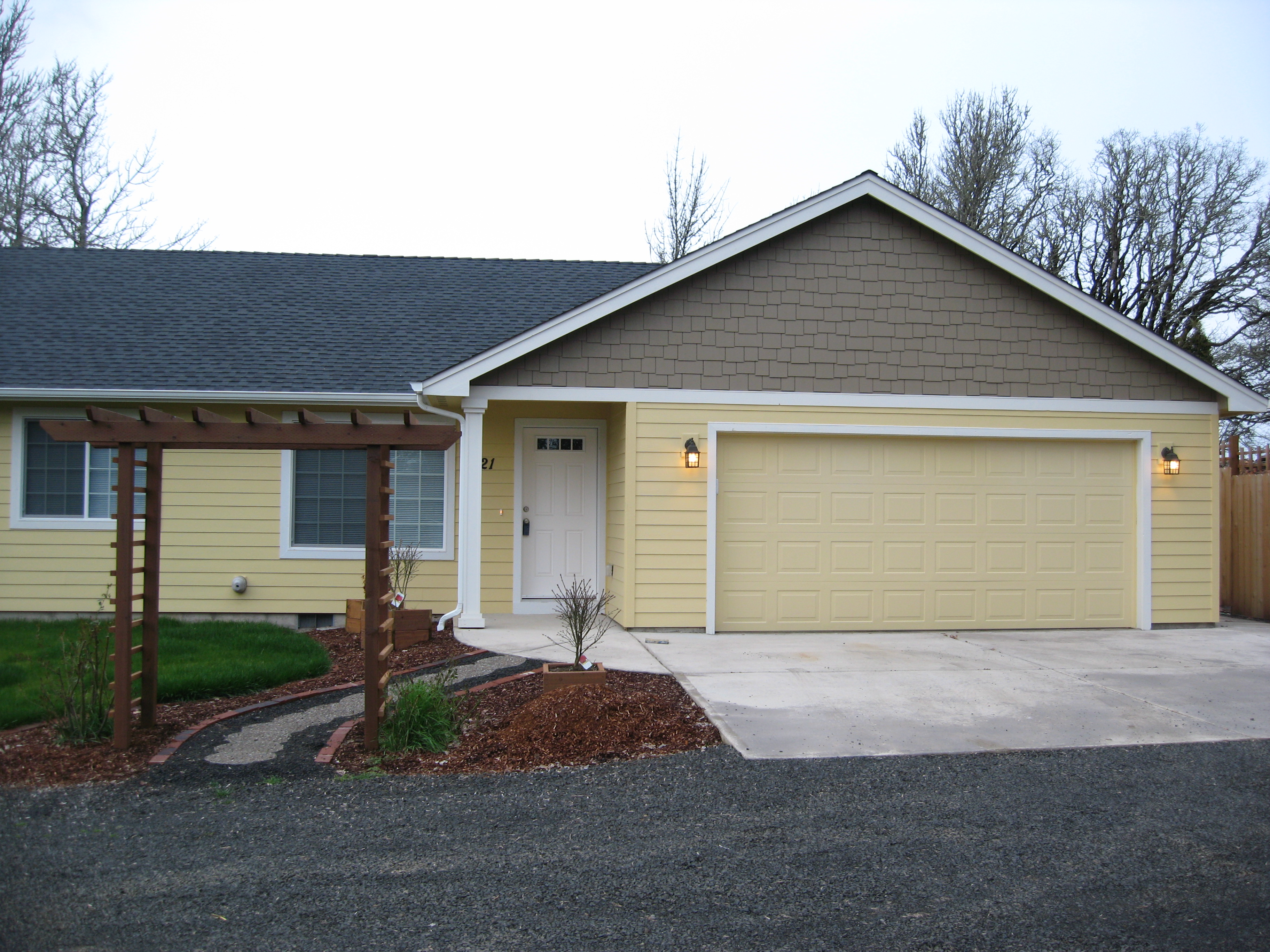 